F2 - Formulario de Conformidad de la Empresa y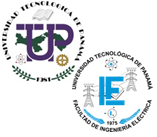 Plan de ActividadesFacultad de Ingeniería EléctricaUniversidad Tecnológica de PanamáLa pasantía profesional es la oportunidad que se le da al estudiante, durante su carrera, de ser incorporado, por un tiempo perentorio, a una empresa u organización para que realice trabajos relacionados con áreas de su especialidad, permitiéndolo de esta forma identificarse con el ambiente laboral e integrarse y aplicar sus conocimientos para el logro del objetivo de la empresa.Por favor completar la información solicitada, enviar por correo electrónico pasantía.fie@utp.ac.pa en formato digital con firma y sello del tutor del pasante.Datos de la empresa / grupo o centro de investigaciónNombre: Número de R.U.C (DV):Dirección: Teléfonos:Contacto: Datos del Tutor del pasanteNombre:Cédula:Nº de idoneidad JTIA:Correo electrónico: Estimado Sr. Decano de la Facultad de Ingeniería Eléctrica de la Universidad Tecnológica de Panamá. Por este medio le informamos que la empresa NOMBRE ha leído los lineamientos para la Pasantía Profesional de estudiantes publicado en su página web, y acepta recibir al estudiante NOMBRE con cédula de identidad personal NÚMERO para realizar su pasantía.Para llenar por el tutor del pasante - Información de la pasantíaHorario de trabajo:   Cantidad total de horas:Fecha (dd/mm/aaaa) de inicio:Fecha (dd/mm/aaaa) de finalización: Firma del tutor del pasante: Fecha de aprobación (dd/mm/aaaa): Nº de idoneidad:RECUERDE ENVIAR POR CORREO ELECTRONICA LA NOTA DE ACEPTACION DE LA EMPRESA FIRMADA POR EL REPRESENTANTE LEGAL Y ESTE FORMULARIO (F2)LunesMartesMiércolesJuevesViernesSábadoHorasActividades, tareas o funciones a cumplir por el pasanteCantidad de horas de dedicación